Norsk RedaktørforeningStyremøte Oslo 2016-02-09RKNSak 2016-07 – Kommende møter og arrangementer20. januar deltok 20 ferske medlemmer på NRs velkomstseminar. Denne gangen ble seminaret og middagen holdt på Oslo Media House. Sekretariatet har gjort avtale om å bruke disse lokalene også til NR Kompetanse denne våren. 1. februar startet påmeldingen til vårmøtet og Medieleder 2016 der vi også i år samarbeider med MBL om deler av programmet 11. mai. Som i fjor blir det et kom-sammen-arrangement i regi av NR (med åpen også for MBL-påmeldte) kvelden før konferansen. Programmet slippes gradvis utover vinteren/våren. Les mer her. Programmet for NR kompetanse ble sendt ut 14. januar. Det består i år av moduler. Som i fjor blir det en modul om digitalt kildevern. Datoene framgår av vedlagte oversikt og programmet følger som vedlegg 2.Sekretariatet er i tillegg i dialog med Institutt for Journalistikk om en egen kursrekke for redaktører med særlig vekt på digital kompetanse. Siden forrige styremøte har sekretariatet deltatt på Hellkonferansen der drøyt 200 journalister og redaktører er påmeldt i skrivende stund.Det er tidligere sendt ut outlook-invitasjon til styrets strategiseminar 21.-24. september 2016. På seminaret deltar alle faste medlemmer i styret samt første vararepresentant. Det er viktig at sekretariatet får beskjed tidligst mulig dersom noen av styrets medlemmer er forhindret fra å delta. I styremøtet 1. desember vedtok styret at strategiseminaret skal legges til Berlin. Sekretariatet minner om at styret bør ta stilling til hvor høstmøtet 2017 skal legges.En oversikt over deltakelsen på ulike NR-arrangementer siste ti år følger som vedlegg 1. Forslag til vedtak: Møteplanen vedtas i tråd med sekretariatets innstilling og de endringer som ble gjort i styrets møte. Rullerende oversikt over NRs møter, og enkelte andre relevante arrangementer. Sist oppdatert 2016-02-03Vedlegg 1Deltakere på møter i NR-regi perioden 2006-2016Vedlegg 2 2016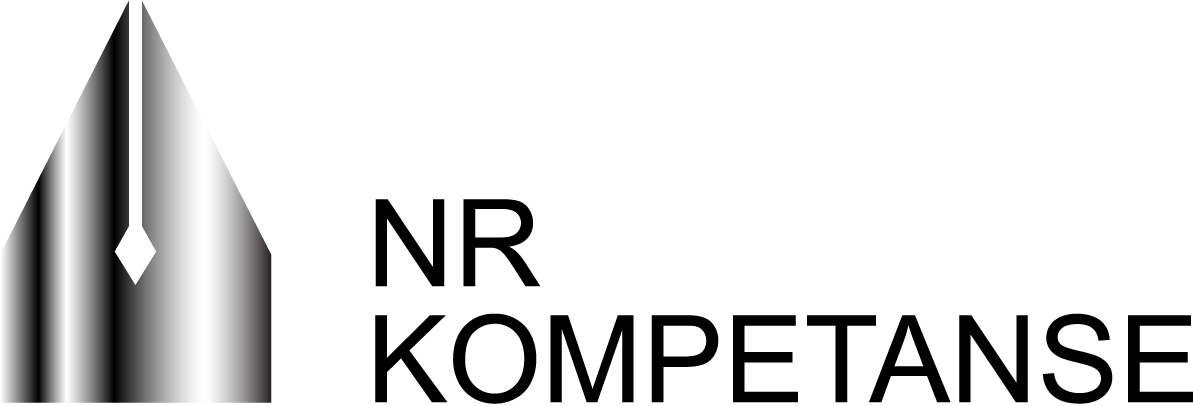 - nå kan du melde deg på!               NR Kompetanse 2016 består av en variert meny av kort-kurs, i stor grad basert på problemstillinger som deltakerne selv ønsker å ta opp. Du kan velge fritt fra menyen nedenfor.  I tillegg er det – som regionlederne er informert om – også mulig å lage regionale opplegg, hvor vi setter sammen en ”pakke” bestående av sentrale elementer fra ulike bolker, tilpasset de behov som NR-medlemmer regionalt måtte ha. Her kan du melde deg på!Sagt om NR kompetanse:« NR kompetanse kom som bestilt. Etter mange år som redaktør var det supert å få frisket opp gammel kunnskap, repetert gjeldene lover og regler, og ikke minst få lære mye nytt. Foredragsholderne var gode, og bonusen var kloke og hyggelige kurskolleger. Man kan lære mye av hverandre også.».Eva Ler Nilsen, ansvarlig redaktør HK-nytt (deltok på de fleste kursene i 2015)"Dette var de seks mest nyttige kurstimene jeg har hatt på svært lenge. Ofte lurer man på hva man egentlig sitter igjen med etter et kurs. Her ble det en innertier i forhold til konkrete behov i mitt daglige vaktsjefvirke."Brynjar Fredheim, nyhetsleder Aftenposten (deltok på kræsjkurs for desken i november 2014)"Alle som jobber digitalt burde ta dette kurset. Jeg hadde en kort gjennomgang for egen digital redaksjon i etterkant. Det skapte stort engasjement."Trude Susegg, redaksjonssjef klikk.no (deltok på kurs for digitalredaktører i september 2015)Årets kursmeny:Modul 1: Redaktøransvaret og de rettslige og etiske rammerOm Redaktørplakaten, redaktørloven (lov om redaksjonell fridom) og det medierettslige ansvarssystem, redaktørkonflikter, gjennomgang av de viktigste lovbestemmelser som regulerer journalistikk og redaksjonelle produkter, og Vær Varsom-plakaten og andre etiske føringer, illustrert med eksempler, samt håndtering av søksmål og PFU-klager. Kursledere er spesialrådgiver i NR, Nils E Øy og konstituert generalsekretær Reidun Kjelling Nybø.Tirsdag 8. mars kl 12.00-18.00Modul 2: Digitalt kildevernBlåser du kildene uten å vite det? Hvordan sikrer du at redaksjonens kilder kan være trygge? Hvordan utvikler du bedre sikkerhetsrutiner for din redaksjon? Og hva gjør du når myndighetene jakter på dine kilder? På dette kurset får du praktiske råd og tips og blir mer bevisst på å gi redaksjonens kilder et reelt vern. Du får kunnskap om hva som er de største truslene mot kildevernet og hvordan du sikrer kildene en trygg dialog. Kursledere: Runa Sandvik m.fl.Mandag 11. april kl 12.00 - 18.00Modul 3: Arbeidsrett for redaktørerKurset tar opp relevante og praktiske problemstillinger for arbeidsledere i redaksjonen, i temaer som angår ansettelse, samarbeid og opphør av arbeidsforhold. Vi går gjennom de viktigste reglene i lover og avtaler, og det blir god anledning til å stille spørsmål. Kursledere er Henrik Munthe, advokat i NHOs forhandlingsavdeling (tidligere mange år i Mediebedriftenes Landsforening) og Iselin Bauer Seeberg, senioradvokat i Advokatfirmaet Haavind og tidligere fagsjef i Mediebedriftenes Landsforening.Onsdag 13. april kl 12.00-18.00Modul 4: Slik håndterer du dine medarbeidereHåndtering av ”vanskelige” medarbeidere, gjennomføring av ”vanskelige samtaler”. Vi prøver oss gjennom praktiske øvelser, og bruker deltakernes egne erfaringer og problemstillinger. Kursleder Turid Odette Aasen går praktisk til verks. Hun har vært brukt flere ganger tidligere, og med meget gode tilbakemeldinger fra deltakerne.Onsdag 20. april kl 12.00-18.00Modul 5: Slik leder du deg selv – og andreUtnytt din egen tid, organiser hverdagen din, få mest mulig ut av møtene, evaluer produktet og medarbeiderne med mening. Kursleder Frode Reksten har fått svært gode tilbakemeldinger fra deltakerne på denne kursmodulen.Torsdag 21. april kl 12.00-18.00Modul 6: Kurs for digitalredaktørerHvilke særlige rettslige og etiske problemstillinger bør du være oppmerksom på i den digitale verden. Hva kan vi klippe og lime, lenke til og inline? Hvilket ansvar har vi for kommentarfelter, og hvilke krav stilles til moderering? Kursledere er  advokat Jon Wessel-Aas, som jobber mye med medierett og ytringsfrihet og NRs generalsekretær Arne Jensen.Tirsdag 13. september kl 12.00-18.00Modul 7: Kræsjkurs for deskenJuridiske og etiske huskeregler for desk og operative redaksjonelle ledere. Massevis av praktiske øvelser og ”presseetikk på direkten”, i tillegg til en gjennomgang av de viktigste reglene og ”fellene”. Passer særlig for redigerere og andre deskmedarbeidere. Kursledere er generalsekretær Arne Jensen og assisterende generalsekretær Reidun Kjelling Nybø.Tirsdag 18. oktober kl 12.00-18.00Modul 8: Opphavsrett for redaktører Redaksjonsledere møter en rekke praktiske spørsmål som angår opphavsrett, både som innkjøper og selger av opphavsrettslig beskyttet materiale, men også i forhold til egne ansatte dukker det opp slike spørsmål - både i forhold til åndsverkloven og tariffavtalene. Dette kurset gir deg en innføring i de viktigste reglene. Kursledere er NRs generalsekretær Arne Jensen og Camilla Vislie, partner i advokatfirmaet ThommessenOnsdag 19. oktober  kl 12.00-18.00Modul 9: Slik skaffer du redaksjonen innsynOm kildekunnskap, kildebruk, offentlighet og innsyn, samt hovedreglene for kildevernet. Vi gir deg tipsene om hva du bør vite som redaktør om hvilke rettigheter lovverket gir, tips om feller du bør unngå, hvordan du klager og hvordan man bruke innsynsretten aktivt, men samtidig rasjonelt. Kursleder er NRs generalsekretær Arne Jensen. Tirsdag 15. november kl 12.00-18.00De ulike kursdelene vil i stor grad basere seg på deltakernes egne erfaringer og eksempler. Vi satser i utgangspunktet på 10-20 deltakere per kurs, slik at det blir anledning til interaksjon og aktiv deltakelse fra alle. Kursbolkene koster i utgangspunktet kr 1500,- per del. Utgifter til reise og opphold dekkes av den enkelte. Melder du deg på alle ni kursdelene, får du hele pakken for kr 11.000.Her kan du melde deg på!Kontakt eventuelt Monica i NR-sekretariatet på ma@nored.no eller tlf 22404050NB! Påmeldingen er bindende. 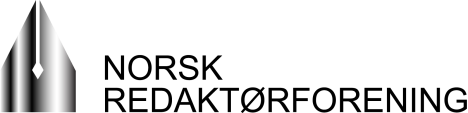 ÅrDatoStedArrangement - temaMerknader2016Tirsdag 8. marsOsloNR kompetanse: RedaktøransvaretTirsdag 8. marsOsloMBL presenterer medietall 2015Lørd 19.-mand 21. marsDoha, QatarIPI World CongressIPI=International Press InstituteMandag 4. aprilOsloStyremøteFred 8.-sønd 10. aprilTønsbergSKUPMandag 11. aprilOsloNR Kompetanse: Digitalt kildevernOnsdag 13. aprilOsloNR kompetanse: ArbeidsrettFred 15.-sønd 17.aprilOsloLLAs landsmøte, FornebuOnsdag 20. aprilOsloNR Kompetanse: MedarbeiderneTorsdag 21. aprilOsloNR Kompetanse: LedelseOnsd 20.-fred 22. aprilWien, ØsterrikeDigital Media EuropeWAN-INFRA-konferanseTirsdag 3. maiOsloPressefrihetens DagTirsdag 10. maiBergenStyremøteOnsdag 11. maiBergenVårmøte/Medieleder 2016Ons 11.- fred 13. maiBergenNordiske MediedagerTirsdag 7. juniOsloStyremøte (hvis behov)Onsd 8.-fred 10. juniCartagena, Colombia23rd World Editors ForumInkl i World Newspaper CongressOnsd 15.-fred 17. juniWien, ØsterrikeGEN SummitGEN=Global Editors NetworkMand 15.-lørd 20. augArendalArendalsukaTirsdag 13. septemberOsloNR Kompetanse: DigitalredaktørerOns 21. - lør 24. septBerlinNR-styrets strategiseminarTirsdag 18. oktoberOsloNR Kompetanse: Kræsjkurs for deskenOnsdag 19. oktoberOsloNR kompetanse: OpphavsrettFred 21.-sønd 23. oktBergenHauststormenSøndag 30. oktoberOsloStyremøteMand 31. okt. - tirs 1.novOsloHøstmøteTirsdag 15. novemberOsloNR Kompetanse: InnsynDatoStedArrangementMerknaderTirsdag 6. desemberOsloStyremøte med julemiddag2017Onsdag 18. januarOsloVelkomstseminarTirsdag 7. februarOsloMedierettsseminar (årlig)Tirsdag 7. februarOsloStyremøteTirsdag 7. marsOsloNR Kompetanse: RedaktøransvaretFred 31.mars-søn 2.aprilTønsbergSKUPTirsdag 4. aprilOsloStyremøteTirsdag 9. maiBergenStyremøteOnsdag 10. maiBergenNRs landsmøteOnsd 10.-fred 12. maiBergenNordiske MediedagerTirsdag 30. maiOsloNR Kompetanse: LedelseOnsdag 31. maiOsloNR Kompetanse: MedarbeiderneTirsdag 26. septemberOsloNR Kompetanse: DigitalredaktørerTirsdag 10. oktoberOsloNR Kompetanse: OpphavsrettTirsdag 17. oktoberOsloNR Kompetanse: Kræsjkurs for deskenSøndag 5. november?StyremøteMand 6.-tirsd 7. nov?HøstmøteTirsd 14. novemberOsloNR Kompetanse: InnsynTirsd 5. desemberOsloStyremøte med julemiddag20062007200820092010201120122013201420152016Vårmøtet160186153( Bg)110130 (Bg)99125 (Bg)120125 (Bg)119 (Bg)Høstmøtet101 (Mol)80 (Sta)122110 (Gm)107850 (Lih)100110 (Gm)100 (Gm)127(Oslo)Bli en bedre redaktør I2281277Bli en bedre redaktør II23101110*10Velkomstseminar823343020123218251620Mellomlederseminar1313--Komp: Innsyn138105-8Komp: Rettslige rammer12910Komp: Slik unngår du…15117222015+27Komp: Ledelse14131215125Komp: Medarbeidere131191184Komp: Lov og plakat1089Komp: Arbeidsrett8615713*101387Komp: Opphavsrett7*12101016Komp: Lov, plakat, etikk66Komp: Digitalredaktører1712Komp: Digitalt kildevern9NR Kompetanse MoR*9108NR Komptanse NNR2020NR Kompetanse RoAR4NR Kompetanse Vestafj109Topplederseminar – del 118Topplederseminar– del 218Topplederseminar– del 314Totalt322326360274339280368369373400Med vennlig hilsen NR-sekretariatet:Med vennlig hilsen NR-sekretariatet:Med vennlig hilsen NR-sekretariatet:  tlf 22 40 50 50 -  post@nored.no   -  Rådhusgaten 17, 0158 Oslo   tlf 22 40 50 50 -  post@nored.no   -  Rådhusgaten 17, 0158 Oslo   tlf 22 40 50 50 -  post@nored.no   -  Rådhusgaten 17, 0158 Oslo 